ГБУЗ «Магаданский областной Центр медицинской профилактики»,пр. Карла Маркса, 60а. время работы: 8.00 – 20.00Регистратура – тел. 65-58-04 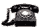 Диспансеризация спортсменов: 8.00 – 13.00Занятия в группах ЛФК, зале механотерапии, медицинский массаж по направлению врача по спортивной медицине и ЛФК: 9.00 – 17.00Тренажерный зал (после занятий ЛФК и назначения врача по спортивной медицине): 9.00 – 17.00Отделения «ЦЕНТР ЗДОРОВЬЯ» по предварительной записи в регистратуре: тел. 65-58-04, Пн - Пт. с 9.00 до 17.00 Так же запись возможна через терминал самообслуживания, находящийся в поликлинике, либо на сайте www.gosuslugi.ru.«Центр здоровья для взрослых» время работы: 9.00 – 17.00Прием терапевта - ежедневно (кроме выходных) после осмотра в кабинете Центра здоровьяПрием эндокринолога, пульмонолога, кардиолога по направлению терапевта ЦЗ«Центр здоровья для детей» время работы: 9.00 – 17.00Прием педиатра, стоматолога запись по тел. 65-58-04